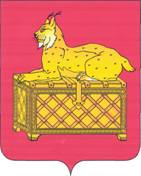 РОССИЙСКАЯ ФЕДЕРАЦИЯИРКУТСКАЯ ОБЛАСТЬ БОДАЙБИНСКИЙ РАЙОНДУМА ГОРОДА БОДАЙБО И РАЙОНА                                                             РЕШЕНИЕ		                                      г. Бодайбо			О внесении изменений в Концепциюсоциально-экономического развития муниципального образования г. Бо-дайбо  и  района до 2020 годаВ целях уточнения приоритетов социально-экономического развития муниципального образования г. Бодайбо и района, в соответствии со ст. 15 Федерального закона от 06.10.2003 № 131-ФЗ «Об общих принципах организации местного самоуправления в Российской Федерации, руководствуясь ст. 23 Устава муниципального образования г. Бодайбо и района, Дума г. Бодайбо и района,РЕШИЛА:Внести изменения в приложение к Концепции социально-экономического развития муниципального образования г. Бодайбо и района до 2020 года, утвержденной решением Думы г. Бодайбо и района от 13.12.2010 № 35-па  «Приоритеты социально-экономического развития муниципального образования города Бодайбо и района до 2020 года» (прилагается).                  Мэр г. Бодайбо и района                                                      Е.Ю. Юмашев    г. Бодайбо    11.12.2014г.    № 25 -па   